附件微信小程序端参与活动说明1.关注“冀工之家订阅号”微信公众号（扫描下方二维码），点击“服务大厅”，点击“我要诵读”即可参与活动。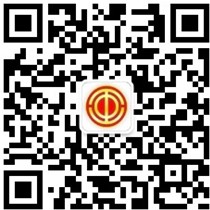 （微信扫码关注“冀工之家订阅号”参与活动）2.点击小程序顶部活动轮播图，进入活动详情页，点击报名 按钮（若已有完成的诵读作品，可直接进入第 5 步）。3.点击小程序底部麦克风按钮，取下耳机。（1）自带素材诵读：点击“㊉”选择“上传读本”，填写“ 读本标题”（必选项），读本作者（选填项），复制自备诵读素材后粘贴至“读本内容”（上传读本仅个人可见），完成后点击提交，选择系统背景音乐后“开始录制”。也可不提交读本，直接选择合适的背景音乐后点击“开始录制”；（2）小程序自带原文诵读：点击“㊉”，选择“文库读本”，从素材库选择素材，选择系统背景音乐后“开始录制”。4.录制完成后，勾选报名作品，填写个人报名信息（姓名、电话、所属工会），若工会列表中找不到对应工会可以选“省教科文卫工会”，完成作品提交。5.如对已提交的作品不满意，可在“我的作品”中找到显示 “参与活动中”的作品，进入详情页后点选“取消参与”即可。 如再次提交该作品，之前获得的收听数、点赞数、评论将被清空。6.每个手机号每天对同一作品只能点赞一次，每天可点赞 6个作品。